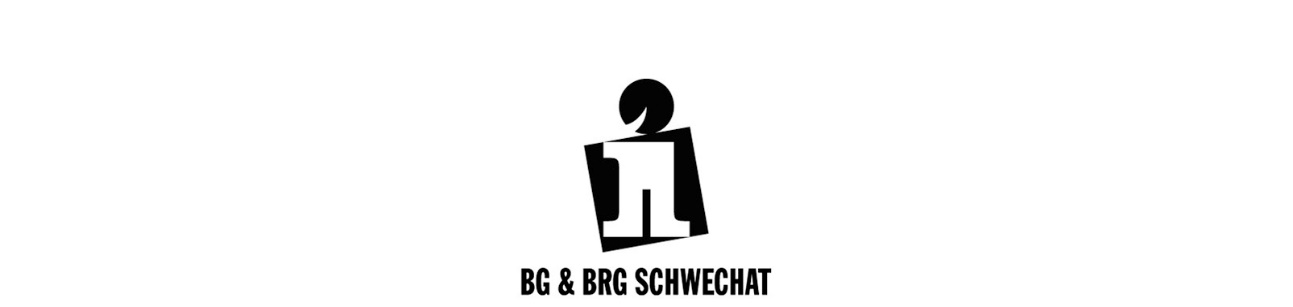 Titel der VWAggf. UntertitelVorwissenschaftliche Arbeit verfasst von Max MustermannKlasse 8ABetreuer*in: Maria MusterfrauDatumBundesgymnasium und Bundesrealgymnasium Schwechat Ehrenbrunngasse 6, 2320 Schwechat